ที่ มท ๐๘16.3/ว                                                             กรมส่งเสริมการปกครองท้องถิ่น   							          ถนนนครราชสีมา เขตดุสิต กทม. ๑๐๓๐๐				  	                   กุมภาพันธ์  2567เรื่อง   ประชาสัมพันธ์ผลการประเมิน PISA 2022เรียน   ผู้ว่าราชการจังหวัด ทุกจังหวัดสิ่งที่ส่งมาด้วย   สำเนาหนังสือสถาบันส่งเสริมการสอนวิทยาศาสตร์และเทคโนโลยี ที่ ศธ 5302.1/420                     ลงวันที่ 26 มกราคม 2567					         จำนวน 1 ฉบับ		ด้วยกรมส่งเสริมการปกครองท้องถิ่นได้รับแจ้งจากสถาบันส่งเสริมการสอนวิทยาศาสตร์และเทคโนโลยี (สสวท.) ว่า ได้ดำเนินงานโปรแกรมประเมินสมรรถนะนักเรียนมาตรฐานสากล หรือ PISA (Programme for International Student Assessment) ร่วมกับองค์การเพื่อความร่วมมือทางเศรษฐกิจ
และการพัฒนา หรือ OECD (Organisation for Economic Co-operation and Development) เพื่อประเมินคุณภาพของระบบการศึกษาในการเตรียมความพร้อมให้เยาวชนมีศักยภาพหรือความสามารถพื้นฐานที่จำเป็นต่อการดำรงชีวิตในโลกที่มีการเปลี่ยนแปลง โดยประเมินความสามารถในการใช้ความรู้และทักษะของนักเรียน
ที่มีอายุ 15 ปี ในด้านการอ่าน คณิตศาสตร์ และวิทยาศาสตร์ ซึ่งได้มีการเปิดเผยผลการประเมินของ PISA 2022 
ไปแล้วนั้น และขณะนี้อยู่ระหว่างการเตรียมความพร้อมสำหรับการประเมินรอบถัดไปคือ PISA 2025 โดยจะมีการจัดสอบรอบทดลองใช้เครื่องมือในเดือนสิงหาคม 2567 	กรมส่งเสริมการปกครองท้องถิ่นพิจารณาแล้วเห็นว่า เพื่อเป็นการเตรียมความพร้อมในการประเมิน PISA 2025 จึงขอความร่วมมือจังหวัดแจ้งองค์กรปกครองส่วนท้องถิ่นที่จัดการศึกษาประชาสัมพันธ์ให้สถานศึกษา
ในสังกัดทุกแห่งทราบผลการประเมิน PISA 2022 และนำผลการประเมิน PISA 2022 ไปวางแผนเตรียมความพร้อมในการประเมิน PISA 2025 รายละเอียดปรากฏตาม QR Code ท้ายหนังสือนี้	จึงเรียนมาเพื่อโปรดพิจารณา						   ขอแสดงความนับถือ              อธิบดีกรมส่งเสริมการปกครองท้องถิ่นกองส่งเสริมและพัฒนาการจัดการศึกษาท้องถิ่น 			        QR Code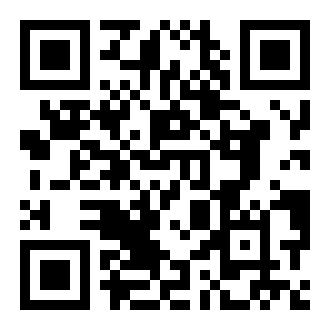 กลุ่มงานส่งเสริมการจัดการศึกษาท้องถิ่นโทร. ๐-๒๒๔๑-๙๐00 ต่อ 5312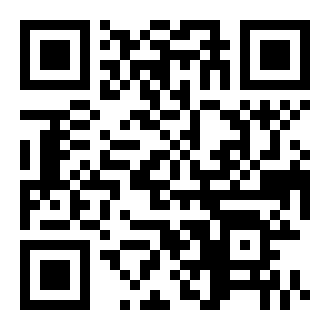 โทรสาร 0-2241-9022-3 ต่อ 218ไปรษณีย์อิเล็กทรอนิกส์ saraban@dla.go.thผู้ประสานงาน นางสาวมารียะห์ ดามาลี โทร 063-584-7236     	https://citly.me/isE6N	